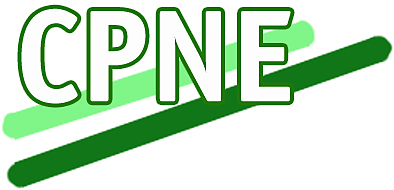 « Salarié(e) qualifié(e) en élevage de petits ruminants (ovins et caprins) »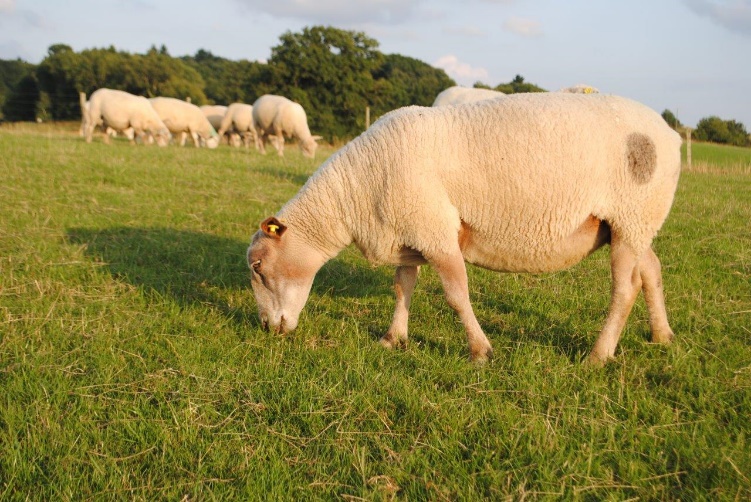 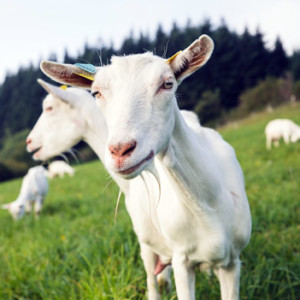 DOSSIER DE VAECPNE du 30 janvier 2019Identification du candidatJoindre la photocopie de votre pièce d’identitéExpériences professionnelles et non professionnellesJoindre la fiche de poste actuelle					Joindre vos attestations de travail et tout autre document utileActivités / Compétences professionnelles Instructions : Cette partie du dossier VAE est organisée par bloc de compétences, parfois communs entre la spécialité ovine et la spécialité caprine : OQ Petits ruminants : AlimentationOQ Petits ruminants : TraiteOQ Petits ruminants : Mise-bas et suivi du troupeau ovinOQ Petits ruminants : Mise-bas et suivi du troupeau caprinOQ Inter CQP : Conduite et entretien des matérielsOQ Inter CQP : Transformation et vente à la fermePour obtenir le CQP de niveau qualifié, il faut valider 4 blocs de compétences dont les blocs : « CQP Petits ruminants » spécialité ovine2 blocs de compétences obligatoires 		2 blocs de compétences au choix dans la liste (Quelle que soit la région de production)		ci-dessous (selon la région où est déclinée le CQP)« CQP Petits ruminants » spécialité caprine3 blocs de compétences obligatoires 		1 bloc de compétences au choix dans la liste (Quelle que soit la région de production)		ci-dessous (selon la région où est déclinée le CQP)Blocs bleus = blocs communs aux 2 spécialitésChaque bloc auquel vous postulez contient une liste d’activités. Cochez toutes les activités que vous pensez maîtriser. Pour certaines d’entre elles, il vous sera demandé des précisions sur vos activités ainsi que votre réaction en cas d’incident. Un questionnement vous guidera dans la rédaction. Il est important de remplir attentivement cette partie et de détailler les consignes reçues, le(s) matériel(s) utilisé(s) ainsi que de décrire les incidents, anomalies ou imprévus que vous avez rencontré (comment vous les avez détectés, comment vous les avez gérés…). Bien que les questions soient posées au présent, il est toujours question de votre expérience vécue.Si vous l’estimez nécessaire, dans la dernière partie de chaque tableau (précisions complémentaires), il est possible de relater des faits ou expériences vécues qui confirment votre maîtrise de l’activité. Vous pouvez également ajouter des schémas, tableaux ou documents en rapport avec le bloc de compétence auquel vous postulez. Ne rien écrire dans les colonnes de droites (grisées) réservées au jury. OQ Petits ruminants : TraiteAu cours de votre expérience professionnelle, vous avez probablement effectué tout ou partie des activités suivantes, cochez celles que vous pensez maîtriser et répondez aux questions correspondantes. Lorsque vous répondez aux différentes questions, précisez votre niveau d’autonomie, de responsabilité et les consignes que vous avez pu recevoir. OQ Petits ruminants – AlimentationAu cours de votre expérience professionnelle, vous avez probablement effectué tout ou partie des activités suivantes, cochez celles que vous pensez maîtriser et répondez aux questions correspondantes. Lorsque vous répondez aux différentes questions, précisez votre niveau d’autonomie, de responsabilité et les consignes que vous avez pu recevoir. OQ Petits ruminants – Mise bas et suivi du troupeau ovinAu cours de votre expérience professionnelle, vous avez probablement effectué tout ou partie des activités suivantes, cochez celles que vous pensez maîtriser et répondez aux questions correspondantes. Lorsque vous répondez aux différentes questions, précisez votre niveau d’autonomie, de responsabilité et les consignes que vous avez pu recevoir. OQ Petits ruminants – Mise bas et suivi du troupeau caprinAu cours de votre expérience professionnelle, vous avez probablement effectué tout ou partie des activités suivantes, cochez celles que vous pensez maîtriser et répondez aux questions correspondantes. Lorsque vous répondez aux différentes questions, précisez votre niveau d’autonomie, de responsabilité et les consignes que vous avez pu recevoir. OQ Inter CQP : Transformation et vente à la fermeAu cours de votre expérience professionnelle, vous avez probablement effectué tout ou partie des activités suivantes, cochez celles que vous pensez maîtriser et répondez aux questions correspondantes. Lorsque vous répondez aux différentes questions, précisez votre niveau d’autonomie, de responsabilité et les consignes que vous avez pu recevoir. OQ Inter CQP – Conduite et entretien des matérielsAu cours de votre expérience professionnelle, vous avez certainement effectué tout ou partie des activités suivantes. Lorsque vous répondez aux différentes questions, précisez votre niveau d’autonomie, de responsabilité et les consignes que vous avez pu recevoir. Formation/diplômes/certificats	Joindre la photocopie de vos diplômes ou certifications obtenu(e)s	Joindre les attestations de formation ou de stage Pièces à fournir		Photocopie de votre pièce d’identité		Fiche de poste actuel et attestations de travail des emplois passés		Photocopie de vos diplômes et de vos certificats		Attestations de formationIdentitéIdentitéIdentitéNom d’usage ou nom marital Cadre réservé au juryNom de naissanceCadre réservé au juryPrénomCadre réservé au juryDate de naissanceCadre réservé au juryAdresse personnelleCadre réservé au juryTéléphone personnelCadre réservé au juryAdresse mailCadre réservé au jurySituation professionnelle actuelle □ En activité □ Demandeur d’emploi □ Autre (précisez)Cadre réservé au juryMotivation Motivation Expliquez en quelques lignes vos motivations pour l’obtention d’un CQP en élevage de petits ruminantsCadre réservé au juryParcours professionnel dans la filière ovine ou caprineParcours professionnel dans la filière ovine ou caprineParcours professionnel dans la filière ovine ou caprineParcours professionnel dans la filière ovine ou caprineParcours professionnel dans la filière ovine ou caprineParcours professionnel dans la filière ovine ou caprineParcours professionnel dans la filière ovine ou caprinePériode (du/au)Entreprise(Nom et taille)Secteur d’activitésType de produitEmploi occupé (qualification figurant sur les bulletins de salaire)Fonctions exercéesType de contrat (CDI/CDD/intérim)Temps plein / partiel ou alternanceCadre réservé au juryCadre réservé au juryCadre réservé au juryCadre réservé au juryCadre réservé au juryCadre réservé au juryParcours professionnel dans d’autres filièresParcours professionnel dans d’autres filièresParcours professionnel dans d’autres filièresParcours professionnel dans d’autres filièresParcours professionnel dans d’autres filièresParcours professionnel dans d’autres filièresParcours professionnel dans d’autres filièresPériode (du/au)Entreprise(Nom et taille)Secteur d’activitésType de produitEmploi occupé (qualification figurant sur les bulletins de salaire)Fonctions exercéesType de contrat (CDI/CDD/intérim)Temps plein / partiel ou alternanceCadre réservé au juryCadre réservé au juryCadre réservé au juryCadre réservé au juryCadre réservé au juryCadre réservé au juryActivités non professionnellesActivités non professionnellesActivités non professionnellesActivités non professionnellesActivités non professionnellesActivités non professionnellesActivités non professionnellesPériode (du/au)Structure (Type)Secteur d’activitésFonctions exercéesTemps plein/partielStatut (salarié/bénévole)Cadre réservé au juryCadre réservé au juryCadre réservé au juryCadre réservé au juryCadre réservé au juryCadre réservé au juryInformations complémentairesInformations complémentairesPrécisez les informations sur votre expérience professionnelle ou non professionnelle que vous souhaitez apporter : Cadre réservé au juryTraite et préparation□ Diriger les animaux vers le parc d’attente□ Démarrer la machine à traire	Décrivez la procédure habituelle de démarrage de la machine à traire. La respectez-vous à chaque fois ? Si non, pour quelles raisons ? Quels imprévus pouvez-vous rencontrer ? Comment réagissez-vous ? □ Mettre en route le tank si nécessaire□ Poser et enlever les filtres	Comment effectuez-vous la pose des filtres ? Dans quel but les utilisez-vous ? Devez-vous prendre des précautions par rapport à leur utilisation ? □ Traire	Décrivez votre technique de pose des faisceaux trayeurs. Devez-vous nettoyer les mamelles ? si oui, comment jugez-vous de la propreté de la mamelle ? □ Détecter les infections ou les blessures	Au cours de la traite, comment repérez-vous un animal avec une infection ? Quelle est l’étape suivante ? Prévenez-vous l’éleveur ? Traitez-vous l’infection vous-même.  Expliquer une situation vécue.□ Ecarter le lait impropre à la consommation□ Contrôler le bon déroulement de la traite et s’assurer que l’animal est bien trait	Sur quels facteurs contrôlez-vous le déroulement de la traite ? Comment vérifiez-vous que l’animal est bien trait ? Lors de votre travail, il vous est certainement arrivé des imprévus (décrochage, interruption pendant la traite…), raconter l’un de ces imprévus et la manière dont vous réagissez.□ Maintenir le matériel propre pendant la durée de la traite□ Identifier un animal dont le lait est à écarter□ Isoler un animal du troupeau	Par quel(s) moyen(s) isolez-vous l’animal ? Le séparez-vous du reste du troupeau ? Quel(s) moyen(s) de contention est (sont) ensuite utilisé(s) ?□ Préparer un animal au tarissement 	Décrivez le protocole de tarissement□ Surveiller l’évolution de la mamelle après tarissement et signaler toute anomalieEspace réservé au juryEntretien de la machine et enregistrement des données :□ Nettoyer la salle de traite, la machine à traire et les équipements	Comment procédez-vous au nettoyage de la machine à traire ? En quoi l’hygiène est-elle importante ?□ Signaler et entretenir les pièces endommagées	Comment déterminez-vous qu’une pièce est endommagée ? Procédez-vous au remplacement de certaines d’entre elles ? Si oui, comment ? Avec l’aide de quelqu’un ? □ Vérifier la propreté du matériel en contrôlant le lavage automatique de la salle de traite et du tank□ Contrôler la température du tank	Dans quelle circonstance vérifiez-vous la température du tank ? A quelle fréquence ? Comment détectez-vous une anomalie ? Si vous avez rencontré ce genre de situation, décrivez-là, ainsi que votre réaction.□ Enregistrer les données relatives aux animaux	Quels types de données enregistrez-vous ? Dans quel but ? □ Détecter un dépassement des normes d’hygiène sur les résultats 	Donner un exemple concret où vous analysez les résultats ? Quelle interprétation en faîtes-vous ? □ Rendre compte des situations anormales rencontréesEspace réservé au juryPrécisions complémentairesEspace réservé au juryPréparation et distribution des aliments□ Assurer l’alimentation de tous les animaux 	De quoi est composé le plan d’alimentation ? Comment déterminez-vous que la ration est équilibrée ? Décrivez la ration selon l’âge et/ou le stade des animaux.□ Utiliser les équipements et/ou le matériel de distribution de l’exploitation 	Quels équipements et/ou matériel avez-vous déjà utilisé ? Devez-vous prendre des précautions par rapport à leur utilisation ? □ Vérifier la propreté de la chaîne d’alimentation (auge, silo, abreuvoir…) □ Contrôler la qualité des fourrages □ Surveillance des animaux	A quoi êtes-vous attentif concernant les animaux ? Comment repérez-vous une anomalie ? Si vous avez rencontré ce genre de situation, décrivez-là, ainsi que votre réaction.Espace réservé au jury Aide à la conduite du pâturage□ Pose et dépose des clôtures	Comment vérifiez-vous que les clôtures sont opérationnelles ? □ Mener le troupeau ou le groupe d’animaux jusqu’à la parcelle□ Evaluer la qualité de la parcelle et la quantité d’herbe 	Quels critères prenez-vous en compte pour déterminer la qualité d’une parcelle ? □ S’assurer du bien-être des animaux 	Quelles sont les principales conditions à réunir pour assurer le bien-être des animaux au pâturage ?Espace réservé au jury Utiliser le chien de troupeau□ Identifier les pratiques de l’éleveur envers son chien et utiliser le même langage	Comment vous êtes-vous adapté à l’utilisation du chien de troupeau ? Dans quelles circonstances et de quelles manières êtes-vous amené à utiliser le chien ?□ Interpréter le comportement d’un chien de troupeauEspace réservé au jury Précisions complémentairesEspace réservé au juryMise bas□ Préparation des mises bas	Pouvez-vous donner un exemple d’aménagement du logement des animaux pour assurer un bon déroulement des mises bas ?	Décrivez les signes précurseurs d’une mise bas ?□ Réalisation des mises bas et suivi post mise bas	Si vous êtes déjà intervenu pour aider une brebis à mettre bas, pouvez-vous nous décrire de quelle manière ?	Comment repérez-vous une anomalie post mise bas sur une brebis ? Si vous avez rencontré ce genre de situation, décrivez-là, ainsi que votre réaction.	Pouvez-vous nous décrire le type de soins que vous réalisez sur des agneaux nouveau-nés ? Les points de vigilance ?Espace réservé au jury Suivi général des agneaux□ Réaliser les soins courants aux agneaux               Pouvez-vous nous décrire quelques soins courants que vous êtes amené à réaliser sur les jeunes agneaux ?	Quels types de données enregistrez-vous ? quel(s) support(s) avez-vous déjà utilisé(s) ?□ Peser les agneaux et enregistrer les poids selon les pratiques de l’exploitation□ Détecter si un agneau est malade 	Comment repérez-vous une anomalie ? Si vous avez rencontré ce genre de situation, décrivez-là, ainsi que votre réaction.□ Sevrer les agneaux 	Sur quels critères vous basez-vous pour repérer les agneaux à sevrer ? Quelles précautions prenez-vous pour assurer un sevrage dans de bonnes conditions ?Espace réservé au jury Soins généraux□ Veiller à la propreté et l’hygiène des aires d’exercice et de couchage des animaux □ Observer les animaux et identifier les signes d’un animal malade ou d’une pathologie (mammite) 	Comment repérez-vous une anomalie ? Si vous avez rencontré ce genre de situation, décrivez-la, ainsi que votre réaction.□ Réaliser, sur consignes de l’éleveur détenteur des animaux, les soins par voie orale, sous-cutanée ou intramusculaire en respectant la posologie et enregistrer les données	Pouvez-vous nous décrire brièvement une situation ?□ Isoler, approcher et manipuler les animaux de façon calme et en sécurité 	Pouvez-vous nous décrire plusieurs méthodes de contention que vous avez déjà eu l’occasion de pratiquer ?Espace réservé au jury Mise à la reproduction□ Mettre en place le protocole de reproduction décidé par l’exploitant (saillie naturelle, insémination artificielle, choix des béliers…) 	Pouvez-vous nous décrire un protocole que vous avez déjà eu l’occasion de mettre en place ?□ Poser les outils d’aide à la reproduction (ex : éponges) 	Pouvez-vous nous décrire la mise en place et la réalisation du chantier ?□ Utiliser une application de suivi informatisé du troupeau	Pouvez-vous nous décrire les opérations que vous avez ou avez eu l’occasion de de suivre informatiquement ?Espace réservé au juryPrécisions complémentairesEspace réservé au juryMise-bas □ Préparation des mises bas	Pouvez-vous donner un exemple d’aménagement du logement des animaux pour assurer un bon déroulement des mises bas ?	Décrivez quelques signes précurseurs d’une mise bas.□ Réalisation des mises bas et suivi post mise bas	Si vous êtes déjà intervenu pour aider une chèvre à mettre bas, pouvez-vous nous décrire de quelle manière ?	Comment repérez-vous une anomalie post mise bas sur une brebis ? Si vous avez rencontré ce genre de situation, décrivez-là, ainsi que votre réaction.	Pouvez-vous nous décrire le type de soins que vous réalisez sur des chevreaux nouveau-nés ? Les points de vigilance ?Espace réservé au jurySuivi général des chevreaux□ Réaliser les soins courants aux chevreaux 	              Pouvez-vous nous décrire quelques soins courants que vous êtes amené à réaliser sur les jeunes chevreaux ?	Quels types de données enregistrez-vous ? Quel(s) support(s) avez-vous déjà utilisé(s) ?□ Peser les chevreaux et enregistrer les poids selon les pratiques de l’exploitation□ S’assurer de la prise du colostrum par le chevreau et les aider à le boire□ Détecter si un chevreau est malade 	Comment repérez-vous une anomalie ? Si vous avez rencontré ce genre de situation, décrivez-là, ainsi que votre réaction.□ Apprendre aux chevreaux à s’alimenter (notamment à la louve)□ Sevrer les chevreaux 	Sur quels critères vous basez-vous pour repérer les chevreaux à sevrer ? 	Quelles précautions prenez-vous pour assurer un sevrage dans de bonnes conditions ?Espace réservé au jurySoins généraux□ Veiller à la propreté et l’hygiène des aires d’exercice et de couchage des animaux □ Observer les animaux et identifier les signes d’un animal malade ou d’une pathologie (mammite) Comment repérez-vous une anomalie ? Si vous avez rencontré ce genre de situation, décrivez-la, ainsi que votre réaction.□ Réaliser, sur consignes de l’éleveur détenteur des animaux, les soins par voie orale, sous-cutanée ou intramusculaire en respectant la posologie et enregistrer les donnéesPouvez-vous nous décrire brièvement une situation ?□ Isoler, approcher et manipuler les animaux de façon calme et en sécurité Pouvez-vous nous décrire plusieurs méthodes de contention que vous avez déjà eu l’occasion de pratiquer ?Espace réservé au juryMise à la reproduction□ Mettre en place le protocole de reproduction décidé par l’exploitant (saillie naturelle, insémination artificielle, choix des béliers…) 	Pouvez-vous nous décrire un protocole que vous avez déjà eu l’occasion de mettre en place ?□ Poser les outils d’aide à la reproduction (ex : éponges) 	Pouvez-vous nous décrire la mise en place et réalisation du chantier ?□ Utiliser une application de suivi informatisé du troupeau	Pouvez-vous nous décrire les opérations que vous avez ou avez eu l’occasion de de suivre informatiquement ?Espace réservé au juryPrécisions complémentairesEspace réservé au juryOpérations de transformation à la ferme : □ S’équiper pour prendre son poste	Quels sont les équipements nécessaires à ce poste ? Expliquez votre démarche avant d’entrer dans l’atelier de transformation□ Vérifier l’état de l’atelier et des matériels□ Réceptionner et contrôler les matières premières et les intrants pour la transformation□ Préparer les installations et équipements	Quels équipements utilisez-vous ? Etes-vous autonome sur ceux-ci ou quelqu’un les met en route pour vous ? Hormis les équipements, de quels ingrédients avez-vous besoin pour transformer le produit ? Dans quel but ? □ Participer aux étapes de transformation du lait selon le produit à obtenir (pasteurisation, écrémage, stérilisation, ensemencement, maturation, barattage, malaxage, caillage, moulage, affinage, étuvage)	En fonction des produits que vous transformez, décrivez le processus de transformation. Le produit est-il toujours conforme à ce qui est souhaité ? Si tel n’est pas le cas, quelles en sont les raisons ? Un ajustement sur le processus est-il nécessaire ? Qui décide de l’ajustement ? A quel niveau intervenez-vous ?□ Terminer la fabrication du produit en fonction des spécialités laitières et des recettes mises en œuvre□ Entretenir et veiller au bon fonctionnement des matériels et équipement□ Nettoyer et désinfecter les matériels et équipements□ Conditionner et stocker les produits finis□ Gérer l’évacuation des déchets et des effluents□ Etiqueter ou participer à l’étiquetage du produit	Quel est le conditionnement prévu par l’entreprise ? Décrivez la (ou les) méthode(s) auxquelles vous participez ?□ Gérer l’évacuation des déchets et des effluents□ Préparer les commandes pour la vente□ Enregistrer les données de production et les consommations de matières premières et/ou intrants□ Participer à la vente des produits de l’exploitation	Sur quel(s) point(s) de vente sont vendus les produits ? Y participez-vous régulièrement ? Quelle est votre responsabilité (préparation des produits, livraisons, encaissement, gestion des stocks…) ? Sans pour autant être responsable des activités précédentes mentionnées entre parenthèses, participez-vous à certaines d’entre elles ? Comment et dans quelle mesure ? □ Assurer la livraison des produitsEspace réservé au juryPrécisions complémentairesEspace réservé au juryQuels types d’engins agricoles (viticoles, forestiers, …) utilisez-vous ou avez-vous déjà utilisés ? Occasionnellement : ………………………………………………………………………………….………………………………………………………………………………….………………………………………………………………………………….………………………………………………………………………………….Régulièrement : ………………………………………………………………………………….………………………………………………………………………………….………………………………………………………………………………….………………………………………………………………………………….Avez-vous déjà utilisé des matériels comportant des systèmes électroniques ou informatiques embarqués ? Donnez des exemples : ………………………………………………………………………………….………………………………………………………………………………….Choisissez une situation précise de travail à réaliser avec un de ces matériels et décrivez ce que vous avez eu à faire par rapport au système embarqué. Vous arrive-t-il d’atteler et de régler des outils ? si oui, lesquels ? Donnez des exemples : ………………………………………………………………………………….………………………………………………………………………………….Choisissez une situation de travail avec attelage et réglages et décrivez précisément la manière dont vous effectuez l’attelage et le raccordement des différents éléments. Prenez-vous des précautions ? Lesquelles ? Décrivez les réglages à faire et comment vous procédez.  Choisissez un engin que vous avez l’habitude de conduire : ……………….Avez-vous rencontré un problème sur ce matériel ? Quel était ce problème ? Qu’avez-vous fait face à cette situation et pourquoi ?Avez-vous à rendre compte d’incidents survenus lors de l’utilisation d’une machine ? A qui et comment ?Avez-vous déjà effectué l’entretien d’un tracteur ? Quelles opérations réalisez-vous ou avez-vous déjà réalisé ?Faites-vous l’entretien d’autres types d’engins ? Si oui, lesquels (automoteurs, enjambeur, …) ? Quelles opérations d’entretien vous demande-t-on de faire ?Choisissez une machine et répondez aux questions suivantes.De quelle machine s’agit-il ?Quelles opérations d’entretien faites-vous sur cette machine et pour quelles raisons ?Effectuez-vous des opérations de remise ? Lesquelles ?Quelles précautions prenez-vous lorsque vous intervenez notamment sur le système hydraulique ? Pourquoi ?Espace réservé au juryPrécisions complémentairesAutres activités, façons de faire, responsabilités, ...Espace réservé au juryInformations complémentaires Informations complémentaires En cas de besoin, précisez les activités techniques, les façons de faire que vous mettez en œuvre dans votre entreprise ou que vous avez acquises par votre expérience professionnelle (si elles ne sont pas décrites ci-dessus)Décrivez si besoin les consignes ou règles particulières que vous appliquez dans votre entreprise ou que vous avez à respecter dans votre parcours professionnel (si elles ne sont pas décrites ci-dessus)Cadre réservé au juryFormation scolaire Dernière classe fréquentée (fin de scolarité obligatoire, 5ème, 4ème, 3ème, seconde, bac, CAP, etc.) : Cadre réservé au juryDiplômes obtenus (CAP, BEP, BEPC, Bac Pro, Bac, BTS, etc.)Diplômes obtenus (CAP, BEP, BEPC, Bac Pro, Bac, BTS, etc.)Cadre réservé au juryDiplôme Année d’obtentionCadre réservé au juryCadre réservé au juryFormation professionnelle continue  Avez-vous suivi une formation en contrat d’apprentissage ? Avez-vous suivi une formation en contrat d’apprentissage ? Avez-vous suivi une formation en contrat d’apprentissage ? Avez-vous suivi une formation en contrat d’apprentissage ? Cadre réservé au juryOui / NonDiplôme obtenuEntrepriseAnnée/DuréeCadre réservé au juryCadre réservé au juryAvez-vous suivi une formation en contrat de qualification ou de professionnalisation ? Avez-vous suivi une formation en contrat de qualification ou de professionnalisation ? Avez-vous suivi une formation en contrat de qualification ou de professionnalisation ? Avez-vous suivi une formation en contrat de qualification ou de professionnalisation ? Cadre réservé au juryOui / NonDiplôme ou certification obtenu(e)EntrepriseAnnée/DuréeCadre réservé au juryCadre réservé au juryAvez-vous suivi une formation en formation longue en tant que salarié ? Avez-vous suivi une formation en formation longue en tant que salarié ? Avez-vous suivi une formation en formation longue en tant que salarié ? Avez-vous suivi une formation en formation longue en tant que salarié ? Cadre réservé au juryOui / NonDiplôme ou certification obtenu(e)EntrepriseAnnée/duréeCadre réservé au juryCadre réservé au juryAvez-vous réalisé un ou des stages de perfectionnement ?Avez-vous réalisé un ou des stages de perfectionnement ?Avez-vous réalisé un ou des stages de perfectionnement ?Cadre réservé au juryIntitulé  DuréeAnnéeCadre réservé au juryCadre réservé au juryPossédez-vous des certificats ? (Certiphyto, CACES, …)Possédez-vous des certificats ? (Certiphyto, CACES, …)Cadre réservé au juryIntitulé  AnnéeCadre réservé au juryCadre réservé au juryJe soussigné(e) ………………………………   certifie l’exactitude des informations figurant dans le présent document.Fait à ………………………………. Le ………………………………….Signature du candidat : 